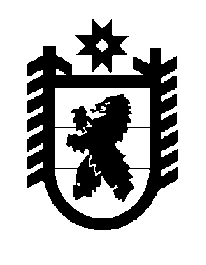 Российская Федерация Республика Карелия    ПРАВИТЕЛЬСТВО РЕСПУБЛИКИ КАРЕЛИЯРАСПОРЯЖЕНИЕот 8 ноября 2017  года № 599р-Пг. Петрозаводск В соответствии со статьей 9 Закона Республики Карелия                         от 21 декабря 2016 года № 2083-ЗРК «О бюджете Республики Карелия на 2017 год и на плановый период 2018 и 2019 годов», постановлением Правительства Республики Карелия от 21 января 2008 года № 9-П                    «О порядке распределения не распределенных между муниципальными образованиями субвенций местным бюджетам из бюджета Республики Карелия»: Утвердить распределение на 2017 год не распределенных между муниципальными образованиями субвенций бюджетам муниципальных районов и городских округов из бюджета Республики Карелия на осуществление государственных полномочий Республики Карелия по регулированию цен (тарифов) на отдельные виды продукции, товаров и услуг согласно приложению. 
           Глава Республики Карелия                                                           А.О. ПарфенчиковРаспределение                                                                                                                    на 2017 год не распределенных между муниципальными образованиями субвенций бюджетам муниципальных районов и городских округов из бюджета Республики Карелия на осуществление государственных полномочий Республики Карелия по регулированию цен (тарифов) на отдельные виды продукции, товаров и услуг (тыс. рублей)______________Приложение к распоряжению Правительства Республики Карелия  от  8 ноября 2017 года № 599р-П№ п/пМуниципальное образованиеСумма1.Петрозаводский городской округ 9,02.Костомукшский городской округ 2,03.Беломорский муниципальный район 11,04.Калевальский муниципальный район 10,05.Кемский муниципальный район 7,06.Кондопожский муниципальный район 5,07.Лахденпохский муниципальный район 4,08.Лоухский муниципальный район 0,09. Медвежьегорский муниципальный район0,010.Муезерский муниципальный район 14,011.Олонецкий муниципальный район 2,012.Питкярантский муниципальный район 7,013.Прионежский муниципальный район 5,014.Пряжинский муниципальный район 3,015.Пудожский муниципальный район 6,016.Сегежский муниципальный район 0,017.Сортавальский муниципальный район 12,018.Суоярвский муниципальный район12,019.Нераспределенный резерв0,0Всего109,0